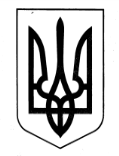 ЛИБОХОРСЬКА ГІМНАЗІЯ(ЗАКЛАД ЗАГАЛЬНОЇ СЕРЕДНЬОЇ ОСВІТИ – ЗАКЛАД ДОШКІЛЬНОЇ ОСВІТИ)БОРИНСЬКОЇ СЕЛИЩНОЇ РАДИ САМБІРСЬКОГО РАЙОНУЛЬВІВСЬКОЇ ОБЛАСТІ ЄДРПОУ 2648486382 555, вул. Центральна, 495А село Либохора Самбірський район  Львівська область,e-mail:  lybochorska.zosh@gmail.com, сайт: https://lybochorska-zosh.e-schools.infoНАКАЗ26.07.2022                                  с.Либохора                                            №66Про створення робочої групи зі складання річного плану роботи ЛИБОХОРСЬКОЇ ГІМНАЗІЇ на 2022-2023 навчальний рік Відповідно до Закону України «Про повну загальну середню освіту», Концепції реалізації державної політики у сфері реформування загальної середньої освіти «Нова українська школа» на період до 2029 року, затвердженої розпорядженням Кабінету Міністрів України від 14 грудня 2016 року № 988-р, Статуту ЛИБОХОРСЬКОЇ ГІМНАЗІЇ (ЗАКЛАДУ ЗАГАЛЬНОЇ СЕЕДНЬОЇ ОСВІТИ- ЗАКЛАДУ ДОШКІЛЬНОЇ ОСВІТИ» БОРИНСЬКОЇ СЛИЩНОЇ РАДИ САМБІРСЬКОГО РАЙОНУ ЛЬВІВСЬКОЇ ОБЛАСТІ, Стратегії розвитку ЛИБОХОРСЬКОЇ ГІМНАЗІЇ з метою сталого функціонування та розвитку закладу у 2022-2023 навчальному році,НАКАЗУЮ:Створити робочу групу зі складання річного плану роботи ЛИБОХОРСЬКОЇ ГІМНАЗІЇ на 2022-2023 навчальний рік (далі - робоча група) у складі, що додається.Робочій групі проаналізувати виконання річного плану роботи ЛИБОХОРСЬКОЇ ГІМНАЗІЇ за 2021-2022 навчальний рік, скласти річний план роботи на 2022-2023 навчальний рік, враховуючи пропозиції учасників освітнього процесу, результати комплексного самооцінювання якості освітньої діяльності у 2021-2022 навчальному році та підготувати проєкт наказу про його схвалення з метою подальшого затвердження в установленому порядкуДо 31.08.2022 року.Заступнику директора з навчально-виховної роботи Н.Гакавчин провести анкетування педагогічних працівників, батьків та учнів з метою вивчення результативності роботи закладу в 2021-2022 навчальному році та зібрання пропозицій щодо роботи закладу в новому навчальному роціДо 31.08.2022 року.Контроль за виконанням даного наказу залишаю за собою.Директор ____________________ Василь БринчакЗ наказом ознайомлені: ______________ Надія Гакавчин				_______________ Людмила Ціко				________________Людмила Єрега				________________ Руслана БринчакДодатокдо наказу ЛИБОХОРСЬКОЇ ГІМНАЗІЇ від 26.07.2022 . №66СКЛАД РОБОЧОЇ ГРУПИзі складання річного плану роботи ЛИБОХОРСЬКОЇ ГІМНАЗІЇ 
на 2022-2023 навчальний рік № з/пПІППосада1.БРИНЧАК Василь МихайловичДиректор ЛИБОХОРСЬКОЇ ГІМНАЗІЇ, головаробочої групи2.ГАКАВЧИН Надія МихайлівнаЗаступник директора з навчально-виховної роботи ЛИБОХОРСЬКОЇ ГІМНАЗІЇ, член робочої групи3.ЦІКО Людмила ГригорівнаПедагог-організатор ЛИБОХОРСЬКОЇ ГІМНАЗІЇ, член робочої групи4.ЄРЕГА Людмила ВасилівнаГолова ШМО вчителів початкових класів, член робочої групи5.БРИНАК Руслана ВасилівнаУчитель трудового навчання та інформатики, член робочої групи6.КОМАРНИЦЬКИЙ Степан ВасильовичУчитель трудового навчання, член групи7.ЩУР Марія ГригорівнаУчитель математики, член робочої групи